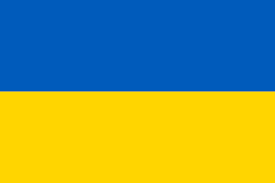 MATERIÁLNÍ SBÍRKA     PRO UKRAJINUZŠ FLČ ve spolupráci s nadačním fondem Srdce pro Strakonice, který je v kontaktu s konzulátem UA a připravuje s nimi koordinaci převzetí všech darovaných věcí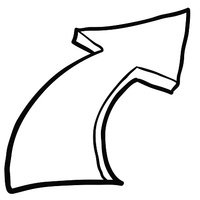 PROSÍME, NOSTE JEN VĚCI ZE SEZNAMU: sušené nebo kondenzované mlékodětské pleny a vlhčené ubrousky		dámské hygienické potřeby - vložkydatabanky, nabíječky na mobilní telefonyelektrické prodlužovačky fleecové deky spacáky, stany, izolační karimatky se stříbrnou vrstvousvítilny (baterky) + baterieteplé rukavice všech velikostíKDY? středa 2. 3. 2022 a čtvrtek 3. 3. 2022 7:30 – 7:55 nebo 9:35 – 9:50KDE? ZŠ F. L. Čelakovského - budova Jezernísklad učebnic v přízemí (naproti panu školníkovi)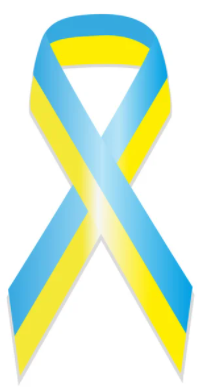 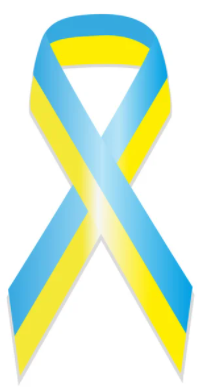 